Данные о документе, удостоверяющем личность:Заполняется иностранными гражданами или лицами без гражданства, находящимися на территории РФ:Адресные данные:Отметки Управляющей компании/Агента: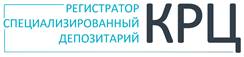 www.regkrc.ru(861) 255-34-03ПРИЛОЖЕНИЕ К АНКЕТЕ ФИЗИЧЕСКОГО ЛИЦАо бенефициарном владельце*Сведения о зарегистрированном лице:Сведения о зарегистрированном лице:Сведения о зарегистрированном лице:Сведения о зарегистрированном лице:Сведения о зарегистрированном лице:Фамилия, имя, отчество (последнее – при наличии)Фамилия, имя, отчество (последнее – при наличии)Вид лицевого счетаНомер лицевого счетаСведения о бенефициарном владельце:Фамилия, имя, отчество (последнее – при наличии)Фамилия, имя, отчество (последнее – при наличии)Гражданство (подданство) или указание на его отсутствиеГражданство (подданство) или указание на его отсутствиеГражданство (подданство) или указание на его отсутствиеДата рожденияДата рожденияМесто рожденияИННИННМесто рожденияСНИЛС1СНИЛС1Наименование документа (вид)Наименование документа (вид)СерияНомерНаименование органа, выдавшего документДата выдачиДата выдачиНаименование органа, выдавшего документКод подразделения1Код подразделения1Данные миграционной карты:Данные миграционной карты:Данные миграционной карты:Данные миграционной карты:Номер картыдата начала срока пребываниядата начала срока пребываниядата начала срока пребываниядата начала срока пребываниядата окончания срока пребываниядата окончания срока пребываниядата окончания срока пребываниядата окончания срока пребываниядата окончания срока пребыванияДанные документа, подтверждающего право иностранных граждан и лиц без гражданства на пребывание в РФ:Данные документа, подтверждающего право иностранных граждан и лиц без гражданства на пребывание в РФ:Данные документа, подтверждающего право иностранных граждан и лиц без гражданства на пребывание в РФ:Данные документа, подтверждающего право иностранных граждан и лиц без гражданства на пребывание в РФ:Данные документа, подтверждающего право иностранных граждан и лиц без гражданства на пребывание в РФ:Данные документа, подтверждающего право иностранных граждан и лиц без гражданства на пребывание в РФ:Данные документа, подтверждающего право иностранных граждан и лиц без гражданства на пребывание в РФ:Данные документа, подтверждающего право иностранных граждан и лиц без гражданства на пребывание в РФ:Данные документа, подтверждающего право иностранных граждан и лиц без гражданства на пребывание в РФ:Данные документа, подтверждающего право иностранных граждан и лиц без гражданства на пребывание в РФ:Данные документа, подтверждающего право иностранных граждан и лиц без гражданства на пребывание в РФ:Данные документа, подтверждающего право иностранных граждан и лиц без гражданства на пребывание в РФ:Данные документа, подтверждающего право иностранных граждан и лиц без гражданства на пребывание в РФ:Данные документа, подтверждающего право иностранных граждан и лиц без гражданства на пребывание в РФ:Данные документа, подтверждающего право иностранных граждан и лиц без гражданства на пребывание в РФ:Данные документа, подтверждающего право иностранных граждан и лиц без гражданства на пребывание в РФ:Данные документа, подтверждающего право иностранных граждан и лиц без гражданства на пребывание в РФ:Данные документа, подтверждающего право иностранных граждан и лиц без гражданства на пребывание в РФ:Данные документа, подтверждающего право иностранных граждан и лиц без гражданства на пребывание в РФ:Данные документа, подтверждающего право иностранных граждан и лиц без гражданства на пребывание в РФ:Вид документаВид документаСерияНомерДата выдачиДата выдачидата начала срока пребываниядата начала срока пребываниядата начала срока пребываниядата окончания срока пребываниядата окончания срока пребываниядата окончания срока пребываниядата окончания срока пребываниядата окончания срока пребываниядата окончания срока пребываниядата окончания срока пребываниядата окончания срока пребыванияАдрес регистрации по месту жительства1 и по месту пребывания:индекс/страна/ область/ район/ населенный пункт/ улица/ номер дома/ корпус/ строение/ квартираПочтовый адрес с указанием индекса:индекс/страна/ область/ район/ населенный пункт/ улица/ номер дома/ корпус/ строение/ квартираномер телефона1:адрес электронной почты1:Бенефициарный владелец является налоговым резидентом (выберите только один вариант):1. Только налоговым резидентом Российской Федерации; 2. Только налоговым резидентом иностранного государства (территории);3. Налоговым резидентом РФ и иностранного государства (территории); 4. НЕ являюсь налоговым резидентом НИ в одном государстве.При выборе ответа 2, 3 или 4  укажите все страны (включая Российскую Федерацию, если применимо) в которых Вы являетесь налоговым резидентом:ИНН/ TIN необходимо предоставить для каждой страны, налоговым резидентом которой Вы являетесь.В случае отсутствия ИНН/ TIN, укажите в таблице букву (А, В или С), которая соответствует одной из причин ниже.Для причины В, кроме указания буквы, также напишите в произвольной форме в той же ячейке основание невозможности получения ИНН).Причина А - Страна налогового резидентства физического лица не присваивает ИНН/ TIN;Причина В - Физическое лицо по иной причине не может получить ИНН/ TIN).Причина С - Указывать ИНН/ TIN не обязательно, так как органы указанной страны налогового резидентства физического лица не требуют раскрытия ИНН/ TIN.Если Вы НЕ являетесь налоговым резидентом НИ в одном государстве, отметьте данное поле       Бенефициарный владелец является налоговым резидентом (выберите только один вариант):1. Только налоговым резидентом Российской Федерации; 2. Только налоговым резидентом иностранного государства (территории);3. Налоговым резидентом РФ и иностранного государства (территории); 4. НЕ являюсь налоговым резидентом НИ в одном государстве.При выборе ответа 2, 3 или 4  укажите все страны (включая Российскую Федерацию, если применимо) в которых Вы являетесь налоговым резидентом:ИНН/ TIN необходимо предоставить для каждой страны, налоговым резидентом которой Вы являетесь.В случае отсутствия ИНН/ TIN, укажите в таблице букву (А, В или С), которая соответствует одной из причин ниже.Для причины В, кроме указания буквы, также напишите в произвольной форме в той же ячейке основание невозможности получения ИНН).Причина А - Страна налогового резидентства физического лица не присваивает ИНН/ TIN;Причина В - Физическое лицо по иной причине не может получить ИНН/ TIN).Причина С - Указывать ИНН/ TIN не обязательно, так как органы указанной страны налогового резидентства физического лица не требуют раскрытия ИНН/ TIN.Если Вы НЕ являетесь налоговым резидентом НИ в одном государстве, отметьте данное поле       Бенефициарный владелец является налоговым резидентом (выберите только один вариант):1. Только налоговым резидентом Российской Федерации; 2. Только налоговым резидентом иностранного государства (территории);3. Налоговым резидентом РФ и иностранного государства (территории); 4. НЕ являюсь налоговым резидентом НИ в одном государстве.При выборе ответа 2, 3 или 4  укажите все страны (включая Российскую Федерацию, если применимо) в которых Вы являетесь налоговым резидентом:ИНН/ TIN необходимо предоставить для каждой страны, налоговым резидентом которой Вы являетесь.В случае отсутствия ИНН/ TIN, укажите в таблице букву (А, В или С), которая соответствует одной из причин ниже.Для причины В, кроме указания буквы, также напишите в произвольной форме в той же ячейке основание невозможности получения ИНН).Причина А - Страна налогового резидентства физического лица не присваивает ИНН/ TIN;Причина В - Физическое лицо по иной причине не может получить ИНН/ TIN).Причина С - Указывать ИНН/ TIN не обязательно, так как органы указанной страны налогового резидентства физического лица не требуют раскрытия ИНН/ TIN.Если Вы НЕ являетесь налоговым резидентом НИ в одном государстве, отметьте данное поле       Бенефициарный владелец является налоговым резидентом (выберите только один вариант):1. Только налоговым резидентом Российской Федерации; 2. Только налоговым резидентом иностранного государства (территории);3. Налоговым резидентом РФ и иностранного государства (территории); 4. НЕ являюсь налоговым резидентом НИ в одном государстве.При выборе ответа 2, 3 или 4  укажите все страны (включая Российскую Федерацию, если применимо) в которых Вы являетесь налоговым резидентом:ИНН/ TIN необходимо предоставить для каждой страны, налоговым резидентом которой Вы являетесь.В случае отсутствия ИНН/ TIN, укажите в таблице букву (А, В или С), которая соответствует одной из причин ниже.Для причины В, кроме указания буквы, также напишите в произвольной форме в той же ячейке основание невозможности получения ИНН).Причина А - Страна налогового резидентства физического лица не присваивает ИНН/ TIN;Причина В - Физическое лицо по иной причине не может получить ИНН/ TIN).Причина С - Указывать ИНН/ TIN не обязательно, так как органы указанной страны налогового резидентства физического лица не требуют раскрытия ИНН/ TIN.Если Вы НЕ являетесь налоговым резидентом НИ в одном государстве, отметьте данное поле       Бенефициарный владелец является налоговым резидентом (выберите только один вариант):1. Только налоговым резидентом Российской Федерации; 2. Только налоговым резидентом иностранного государства (территории);3. Налоговым резидентом РФ и иностранного государства (территории); 4. НЕ являюсь налоговым резидентом НИ в одном государстве.При выборе ответа 2, 3 или 4  укажите все страны (включая Российскую Федерацию, если применимо) в которых Вы являетесь налоговым резидентом:ИНН/ TIN необходимо предоставить для каждой страны, налоговым резидентом которой Вы являетесь.В случае отсутствия ИНН/ TIN, укажите в таблице букву (А, В или С), которая соответствует одной из причин ниже.Для причины В, кроме указания буквы, также напишите в произвольной форме в той же ячейке основание невозможности получения ИНН).Причина А - Страна налогового резидентства физического лица не присваивает ИНН/ TIN;Причина В - Физическое лицо по иной причине не может получить ИНН/ TIN).Причина С - Указывать ИНН/ TIN не обязательно, так как органы указанной страны налогового резидентства физического лица не требуют раскрытия ИНН/ TIN.Если Вы НЕ являетесь налоговым резидентом НИ в одном государстве, отметьте данное поле       Бенефициарный владелец является налоговым резидентом (выберите только один вариант):1. Только налоговым резидентом Российской Федерации; 2. Только налоговым резидентом иностранного государства (территории);3. Налоговым резидентом РФ и иностранного государства (территории); 4. НЕ являюсь налоговым резидентом НИ в одном государстве.При выборе ответа 2, 3 или 4  укажите все страны (включая Российскую Федерацию, если применимо) в которых Вы являетесь налоговым резидентом:ИНН/ TIN необходимо предоставить для каждой страны, налоговым резидентом которой Вы являетесь.В случае отсутствия ИНН/ TIN, укажите в таблице букву (А, В или С), которая соответствует одной из причин ниже.Для причины В, кроме указания буквы, также напишите в произвольной форме в той же ячейке основание невозможности получения ИНН).Причина А - Страна налогового резидентства физического лица не присваивает ИНН/ TIN;Причина В - Физическое лицо по иной причине не может получить ИНН/ TIN).Причина С - Указывать ИНН/ TIN не обязательно, так как органы указанной страны налогового резидентства физического лица не требуют раскрытия ИНН/ TIN.Если Вы НЕ являетесь налоговым резидентом НИ в одном государстве, отметьте данное поле       Бенефициарный владелец является налоговым резидентом (выберите только один вариант):1. Только налоговым резидентом Российской Федерации; 2. Только налоговым резидентом иностранного государства (территории);3. Налоговым резидентом РФ и иностранного государства (территории); 4. НЕ являюсь налоговым резидентом НИ в одном государстве.При выборе ответа 2, 3 или 4  укажите все страны (включая Российскую Федерацию, если применимо) в которых Вы являетесь налоговым резидентом:ИНН/ TIN необходимо предоставить для каждой страны, налоговым резидентом которой Вы являетесь.В случае отсутствия ИНН/ TIN, укажите в таблице букву (А, В или С), которая соответствует одной из причин ниже.Для причины В, кроме указания буквы, также напишите в произвольной форме в той же ячейке основание невозможности получения ИНН).Причина А - Страна налогового резидентства физического лица не присваивает ИНН/ TIN;Причина В - Физическое лицо по иной причине не может получить ИНН/ TIN).Причина С - Указывать ИНН/ TIN не обязательно, так как органы указанной страны налогового резидентства физического лица не требуют раскрытия ИНН/ TIN.Если Вы НЕ являетесь налоговым резидентом НИ в одном государстве, отметьте данное поле       Бенефициарный владелец является налоговым резидентом (выберите только один вариант):1. Только налоговым резидентом Российской Федерации; 2. Только налоговым резидентом иностранного государства (территории);3. Налоговым резидентом РФ и иностранного государства (территории); 4. НЕ являюсь налоговым резидентом НИ в одном государстве.При выборе ответа 2, 3 или 4  укажите все страны (включая Российскую Федерацию, если применимо) в которых Вы являетесь налоговым резидентом:ИНН/ TIN необходимо предоставить для каждой страны, налоговым резидентом которой Вы являетесь.В случае отсутствия ИНН/ TIN, укажите в таблице букву (А, В или С), которая соответствует одной из причин ниже.Для причины В, кроме указания буквы, также напишите в произвольной форме в той же ячейке основание невозможности получения ИНН).Причина А - Страна налогового резидентства физического лица не присваивает ИНН/ TIN;Причина В - Физическое лицо по иной причине не может получить ИНН/ TIN).Причина С - Указывать ИНН/ TIN не обязательно, так как органы указанной страны налогового резидентства физического лица не требуют раскрытия ИНН/ TIN.Если Вы НЕ являетесь налоговым резидентом НИ в одном государстве, отметьте данное поле       Бенефициарный владелец является налоговым резидентом (выберите только один вариант):1. Только налоговым резидентом Российской Федерации; 2. Только налоговым резидентом иностранного государства (территории);3. Налоговым резидентом РФ и иностранного государства (территории); 4. НЕ являюсь налоговым резидентом НИ в одном государстве.При выборе ответа 2, 3 или 4  укажите все страны (включая Российскую Федерацию, если применимо) в которых Вы являетесь налоговым резидентом:ИНН/ TIN необходимо предоставить для каждой страны, налоговым резидентом которой Вы являетесь.В случае отсутствия ИНН/ TIN, укажите в таблице букву (А, В или С), которая соответствует одной из причин ниже.Для причины В, кроме указания буквы, также напишите в произвольной форме в той же ячейке основание невозможности получения ИНН).Причина А - Страна налогового резидентства физического лица не присваивает ИНН/ TIN;Причина В - Физическое лицо по иной причине не может получить ИНН/ TIN).Причина С - Указывать ИНН/ TIN не обязательно, так как органы указанной страны налогового резидентства физического лица не требуют раскрытия ИНН/ TIN.Если Вы НЕ являетесь налоговым резидентом НИ в одном государстве, отметьте данное поле       Бенефициарный владелец является налоговым резидентом (выберите только один вариант):1. Только налоговым резидентом Российской Федерации; 2. Только налоговым резидентом иностранного государства (территории);3. Налоговым резидентом РФ и иностранного государства (территории); 4. НЕ являюсь налоговым резидентом НИ в одном государстве.При выборе ответа 2, 3 или 4  укажите все страны (включая Российскую Федерацию, если применимо) в которых Вы являетесь налоговым резидентом:ИНН/ TIN необходимо предоставить для каждой страны, налоговым резидентом которой Вы являетесь.В случае отсутствия ИНН/ TIN, укажите в таблице букву (А, В или С), которая соответствует одной из причин ниже.Для причины В, кроме указания буквы, также напишите в произвольной форме в той же ячейке основание невозможности получения ИНН).Причина А - Страна налогового резидентства физического лица не присваивает ИНН/ TIN;Причина В - Физическое лицо по иной причине не может получить ИНН/ TIN).Причина С - Указывать ИНН/ TIN не обязательно, так как органы указанной страны налогового резидентства физического лица не требуют раскрытия ИНН/ TIN.Если Вы НЕ являетесь налоговым резидентом НИ в одном государстве, отметьте данное поле       Бенефициарный владелец является налоговым резидентом (выберите только один вариант):1. Только налоговым резидентом Российской Федерации; 2. Только налоговым резидентом иностранного государства (территории);3. Налоговым резидентом РФ и иностранного государства (территории); 4. НЕ являюсь налоговым резидентом НИ в одном государстве.При выборе ответа 2, 3 или 4  укажите все страны (включая Российскую Федерацию, если применимо) в которых Вы являетесь налоговым резидентом:ИНН/ TIN необходимо предоставить для каждой страны, налоговым резидентом которой Вы являетесь.В случае отсутствия ИНН/ TIN, укажите в таблице букву (А, В или С), которая соответствует одной из причин ниже.Для причины В, кроме указания буквы, также напишите в произвольной форме в той же ячейке основание невозможности получения ИНН).Причина А - Страна налогового резидентства физического лица не присваивает ИНН/ TIN;Причина В - Физическое лицо по иной причине не может получить ИНН/ TIN).Причина С - Указывать ИНН/ TIN не обязательно, так как органы указанной страны налогового резидентства физического лица не требуют раскрытия ИНН/ TIN.Если Вы НЕ являетесь налоговым резидентом НИ в одном государстве, отметьте данное поле       Бенефициарный владелец является налоговым резидентом (выберите только один вариант):1. Только налоговым резидентом Российской Федерации; 2. Только налоговым резидентом иностранного государства (территории);3. Налоговым резидентом РФ и иностранного государства (территории); 4. НЕ являюсь налоговым резидентом НИ в одном государстве.При выборе ответа 2, 3 или 4  укажите все страны (включая Российскую Федерацию, если применимо) в которых Вы являетесь налоговым резидентом:ИНН/ TIN необходимо предоставить для каждой страны, налоговым резидентом которой Вы являетесь.В случае отсутствия ИНН/ TIN, укажите в таблице букву (А, В или С), которая соответствует одной из причин ниже.Для причины В, кроме указания буквы, также напишите в произвольной форме в той же ячейке основание невозможности получения ИНН).Причина А - Страна налогового резидентства физического лица не присваивает ИНН/ TIN;Причина В - Физическое лицо по иной причине не может получить ИНН/ TIN).Причина С - Указывать ИНН/ TIN не обязательно, так как органы указанной страны налогового резидентства физического лица не требуют раскрытия ИНН/ TIN.Если Вы НЕ являетесь налоговым резидентом НИ в одном государстве, отметьте данное поле       Бенефициарный владелец является налоговым резидентом (выберите только один вариант):1. Только налоговым резидентом Российской Федерации; 2. Только налоговым резидентом иностранного государства (территории);3. Налоговым резидентом РФ и иностранного государства (территории); 4. НЕ являюсь налоговым резидентом НИ в одном государстве.При выборе ответа 2, 3 или 4  укажите все страны (включая Российскую Федерацию, если применимо) в которых Вы являетесь налоговым резидентом:ИНН/ TIN необходимо предоставить для каждой страны, налоговым резидентом которой Вы являетесь.В случае отсутствия ИНН/ TIN, укажите в таблице букву (А, В или С), которая соответствует одной из причин ниже.Для причины В, кроме указания буквы, также напишите в произвольной форме в той же ячейке основание невозможности получения ИНН).Причина А - Страна налогового резидентства физического лица не присваивает ИНН/ TIN;Причина В - Физическое лицо по иной причине не может получить ИНН/ TIN).Причина С - Указывать ИНН/ TIN не обязательно, так как органы указанной страны налогового резидентства физического лица не требуют раскрытия ИНН/ TIN.Если Вы НЕ являетесь налоговым резидентом НИ в одном государстве, отметьте данное поле       *Бенефициарный владелец - физическое лицо, которое в конечном счете прямо или косвенно (через третьих лиц) владеет (имеет преобладающее участие более 25 процентов в капитале) клиентом - юридическим лицом либо имеет возможность контролировать действия клиента (ст. 3 Федерального закона от 07.08.2001 № 115-ФЗ "О противодействии легализации (отмыванию) доходов, полученных преступным путем, и финансированию терроризма").*Бенефициарный владелец - физическое лицо, которое в конечном счете прямо или косвенно (через третьих лиц) владеет (имеет преобладающее участие более 25 процентов в капитале) клиентом - юридическим лицом либо имеет возможность контролировать действия клиента (ст. 3 Федерального закона от 07.08.2001 № 115-ФЗ "О противодействии легализации (отмыванию) доходов, полученных преступным путем, и финансированию терроризма").*Бенефициарный владелец - физическое лицо, которое в конечном счете прямо или косвенно (через третьих лиц) владеет (имеет преобладающее участие более 25 процентов в капитале) клиентом - юридическим лицом либо имеет возможность контролировать действия клиента (ст. 3 Федерального закона от 07.08.2001 № 115-ФЗ "О противодействии легализации (отмыванию) доходов, полученных преступным путем, и финансированию терроризма").*Бенефициарный владелец - физическое лицо, которое в конечном счете прямо или косвенно (через третьих лиц) владеет (имеет преобладающее участие более 25 процентов в капитале) клиентом - юридическим лицом либо имеет возможность контролировать действия клиента (ст. 3 Федерального закона от 07.08.2001 № 115-ФЗ "О противодействии легализации (отмыванию) доходов, полученных преступным путем, и финансированию терроризма").*Бенефициарный владелец - физическое лицо, которое в конечном счете прямо или косвенно (через третьих лиц) владеет (имеет преобладающее участие более 25 процентов в капитале) клиентом - юридическим лицом либо имеет возможность контролировать действия клиента (ст. 3 Федерального закона от 07.08.2001 № 115-ФЗ "О противодействии легализации (отмыванию) доходов, полученных преступным путем, и финансированию терроризма").*Бенефициарный владелец - физическое лицо, которое в конечном счете прямо или косвенно (через третьих лиц) владеет (имеет преобладающее участие более 25 процентов в капитале) клиентом - юридическим лицом либо имеет возможность контролировать действия клиента (ст. 3 Федерального закона от 07.08.2001 № 115-ФЗ "О противодействии легализации (отмыванию) доходов, полученных преступным путем, и финансированию терроризма").*Бенефициарный владелец - физическое лицо, которое в конечном счете прямо или косвенно (через третьих лиц) владеет (имеет преобладающее участие более 25 процентов в капитале) клиентом - юридическим лицом либо имеет возможность контролировать действия клиента (ст. 3 Федерального закона от 07.08.2001 № 115-ФЗ "О противодействии легализации (отмыванию) доходов, полученных преступным путем, и финансированию терроризма").*Бенефициарный владелец - физическое лицо, которое в конечном счете прямо или косвенно (через третьих лиц) владеет (имеет преобладающее участие более 25 процентов в капитале) клиентом - юридическим лицом либо имеет возможность контролировать действия клиента (ст. 3 Федерального закона от 07.08.2001 № 115-ФЗ "О противодействии легализации (отмыванию) доходов, полученных преступным путем, и финансированию терроризма").*Бенефициарный владелец - физическое лицо, которое в конечном счете прямо или косвенно (через третьих лиц) владеет (имеет преобладающее участие более 25 процентов в капитале) клиентом - юридическим лицом либо имеет возможность контролировать действия клиента (ст. 3 Федерального закона от 07.08.2001 № 115-ФЗ "О противодействии легализации (отмыванию) доходов, полученных преступным путем, и финансированию терроризма").*Бенефициарный владелец - физическое лицо, которое в конечном счете прямо или косвенно (через третьих лиц) владеет (имеет преобладающее участие более 25 процентов в капитале) клиентом - юридическим лицом либо имеет возможность контролировать действия клиента (ст. 3 Федерального закона от 07.08.2001 № 115-ФЗ "О противодействии легализации (отмыванию) доходов, полученных преступным путем, и финансированию терроризма").*Бенефициарный владелец - физическое лицо, которое в конечном счете прямо или косвенно (через третьих лиц) владеет (имеет преобладающее участие более 25 процентов в капитале) клиентом - юридическим лицом либо имеет возможность контролировать действия клиента (ст. 3 Федерального закона от 07.08.2001 № 115-ФЗ "О противодействии легализации (отмыванию) доходов, полученных преступным путем, и финансированию терроризма").*Бенефициарный владелец - физическое лицо, которое в конечном счете прямо или косвенно (через третьих лиц) владеет (имеет преобладающее участие более 25 процентов в капитале) клиентом - юридическим лицом либо имеет возможность контролировать действия клиента (ст. 3 Федерального закона от 07.08.2001 № 115-ФЗ "О противодействии легализации (отмыванию) доходов, полученных преступным путем, и финансированию терроризма").Дата заполнения «______» ________________ 20___ г.Дата заполнения «______» ________________ 20___ г.Дата заполнения «______» ________________ 20___ г.Дата заполнения «______» ________________ 20___ г.Дата заполнения «______» ________________ 20___ г.Дата заполнения «______» ________________ 20___ г.Дата заполнения «______» ________________ 20___ г.Дата заполнения «______» ________________ 20___ г.Дата заполнения «______» ________________ 20___ г.Подпись Зарегистрированного лицаПодпись Зарегистрированного лицаПодпись Зарегистрированного лицаПодпись Зарегистрированного лицаПодпись Зарегистрированного лицаПодпись Зарегистрированного лицаПодпись Зарегистрированного лицаПодпись Зарегистрированного лицаПодпись Зарегистрированного лицауполномоченного представителя, действующего на основании  уполномоченного представителя, действующего на основании  уполномоченного представителя, действующего на основании  уполномоченного представителя, действующего на основании  уполномоченного представителя, действующего на основании  уполномоченного представителя, действующего на основании  уполномоченного представителя, действующего на основании  уполномоченного представителя, действующего на основании  уполномоченного представителя, действующего на основании  №отГ.Г.Г.(Образец подписи)(Образец подписи)(Образец подписи)(Образец подписи)Фамилия И.О.Фамилия И.О.ПРИНЯТО: _______________________________(наименование организации)Подпись поставлена в присутствии уполномоченного лица__________________________________/___________ /(Ф.И.О., должность ответственного исполнителя)       (подпись)вх. № _______________ от «_____» _____________ 20__ г.М.П.ЗАПОЛНЯЕТСЯ РАБОТНИКОМ АО «КРЦ»ЗАПОЛНЯЕТСЯ РАБОТНИКОМ АО «КРЦ»Отметка о принятииОтметка об исполненииВх. №_______________________________________________                                                              (дата)_____________________________________________________(Ф.И.О. работника АО «КРЦ»)                          (подпись)№ операции_____________________________________________                                                              (дата)_____________________________________________________(Ф.И.О. работника АО «КРЦ»)                          (подпись)